Effects of Long-Term Nutrient Addition on Sap Flow in Mature and Sapling Beech TreesAlexandrea Rice, SUNY-ESFMentor: Ruth Yanai and Mariann Johnston1. Background	Since deposition has more than doubled over the past century, limited ecosystems are expected to increase biological demand phosphorus, limiting in the ecosystem ( Galloway et al. 2003; Vitousek et al. 2010; Cleveland et al. 2013). The addition of to a limited system, stimulate net primary productivity (NPP) which could the carbon cycle (Aber et al. 2003).  increase in productivity  in trees which have an effect on plot-scale transpiration. Transpiration the majority of the loss of water from a watershed and is sensitive to forest nutrition (Barbour et al. 2004; Ford et al. 2007; Phillips et al. 2001).	 measurements in the xylem flow of the tree can be used to estimate diurnal fluctuations  forest water use (Granier 1987). Xylem sap is composed of water, nutrients, and minerals that are transported  from the roots to branches and leaves by the pressure, tension, and osmotic gradients created in the sapwood. A variation in this tension or pressure in the xylem is easily detected because of its hydraulic continuity (Joly and Dixon 1894).  can be affected by soil water availability, , and stomatal control in the tree leaves (Meinzer et al. 2004). When stomata are open during photosynthesis, water from the soil, through the stem, and to the leaves.  through the sapwood  cohesion and adhesion  combined with negative pressure produced during photosynthesis (Joly and Dixon 1894). 	In the Multiple Element Limitation in Northern Hardwood Ecosystem (MELNHE) plots, preliminary sap flow measurements were taken in the summer of 2012 2014.  studies were conducted on the and control plots in a mature stand at Hubbard Brook and Bartlett Experimental Forest. The studies found that  during the day and at night.  studies that  transpiration  alter the watershed water cycle.2. Objectives	The goal of this study is to determine the effect of nutrient additions (N, P, N+P)  and an untreated control plot on transpiration in mature beech trees and beech saplings. I hypothesize that nutrient additions will increase sap flow which increases transpiration. I also hypothesize that the mature trees will have the highest rate of sap flow and be most affected by nutrient additions.3. Methods3.1 Site Description	This study will be conducted in the Bartlett Experimental Forest located in the White Mountain National Forest, New Hampshire, USA (44.05⁰N, 71.28⁰W). As part of the larger study, MELNHE, the specific plot the samples will be taken from is referred to as C8 which is a mature stand that is more than 130 years old. The climate in this area is humid continental, with a mean annual temperature of 7 ⁰C. Annual precipitation is 1270 mm that is evenly distributed throughout the year. The late-successional forest is composed of sugar maple ( Acer saccharum Marsh), American beech (Fagus grandifolia Ehrh), yellow birch (Betula alleghaniensis Britt.), red maple (Acer rubrum L), and some white birch ( Betula papyrifera Marsh) (Leak 1991). The soils are spodosols (Haplorthods) that were developed from regional glacial till. Soil pH is relatively low at 4.2 to 4.9 in the top 10 cm of the mineral soil.	To aid in understanding nutrient limitation and its effects on various hardwood forest ecological processes, the MELNHE study was implemented. In 2011, the MELNHE study was established and built upon the already present Northern Hardwood Calcium Cycling Project that was established in 2003. The MELNHE study includes 30 m x 30 m plots with a 10 m buffer. In the Bartlett Experimental Forest, there are 9 stands that receive nutrient treatments. Each plot receives treatments of either 30 kg N ha-1yr-1, 10 kg P ha-1yr-1, both N and P combined, or are a non-fertilized plot. The calcium addition plot was a one-time application of wollastonite (CaSiO2) of 1000 kg Ca ha-1 in 2003 with no other application dates.	 This study will focus on one of the nine treated stands, C9. This site was chosen because the stand composition is predominantly beech. The beech in the five treatment plots within stand C8 are close together, allowing for shorter distance in cables from the data logger to the tree which decreases the possibility of equipment failures.3.2 Field Methods	Sap flow will be measured using the Granier method (Granier 1987). This method uses a heating probe that releases a constant rate of heat, and a reference probe (Figure 1). This allows for a temperature difference between the probes to be measured.  The change in temperature is influenced by the sap flow , increased sap flow decrease the temperature difference between the two probes which can then be used to estimate tree respiration and the rate of sap flow.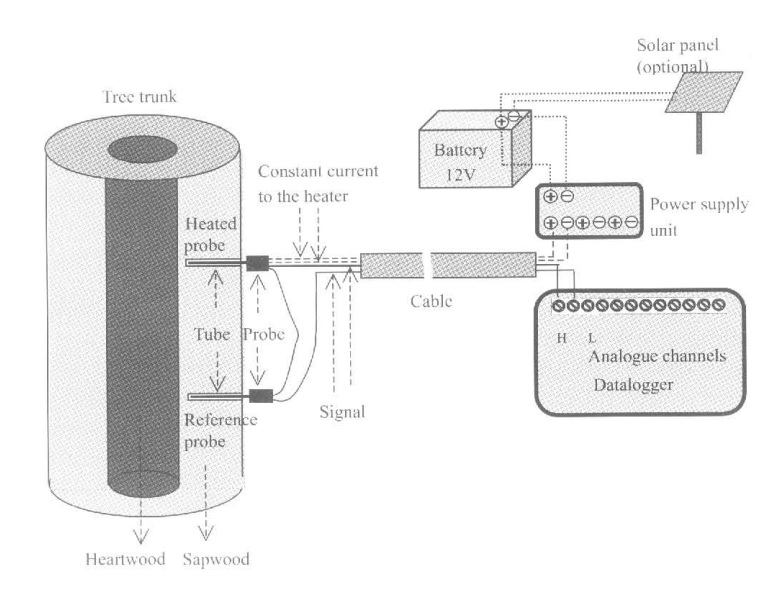 Figure 1. Granier sap flow set up (Lu et al. 2004)3.2.1 Field setup 		Sap flow will be measured in four mature American beech trees with similar diameters and four American beech saplings with similar diameters per each treatment plot, a total of 40 trees in the month of July 2017. In each of the trees, two 2.8 mm diameter holes that are 21 mm deep  and 10 cm apart will be drilled for the sensor pair. The holes will be drill on the south-facing side of the tree at breast height (Figure 1).  marine will be  the data logger Temperature differences between the probes will be recorded every 30 seconds and an average every 15 minutes. Since weather conditions affect the rate of sap flow, photosynthetically active radiation (PAR) data will be used from an eddy flux tower monitored by a nearby NEON site. . The temperature differential data will be converted to sap flow using a Baseliner. 3.3. Statistical Analyses	A two-way analysis of covariance (ANCOVA) will be conducted using Statistical Analysis System (SAS) software to determine statistical differences in sap flow between treatments (Control, N, P, N+P, Ca) and trees type (mature vs. sapling). The time of day will be the covariance from 8am to 10pm. Significance will be determined by α < 0.05.4. Expected Results and Implications	Previous studies have found  an increase in sap flow with nutrient addition (Harrison 2015; Green et. al 2013). Results from this study are expected to follow this trend, however, the co-limiting nutrient in these plots (N and P) would be expected to show the greatest effect on sap flow (Figure 2). This is because the main purpose of the sap flow through the xylem is to transport important nutrients and minerals for growth. I would also expect to see the highest sap flow rates in the mature trees since they have more leaves and stomata, creating a much larger and stronger negative pressure gradient. The results of this study would clarify how sap flow by diurnal fluctuations is linked to transpiration. By understanding the effects of nutrient addition on stand transpiration, a better understanding of forest water cycling will allow for a more accurate water budget to be calculated for watershed dominated by American beech trees.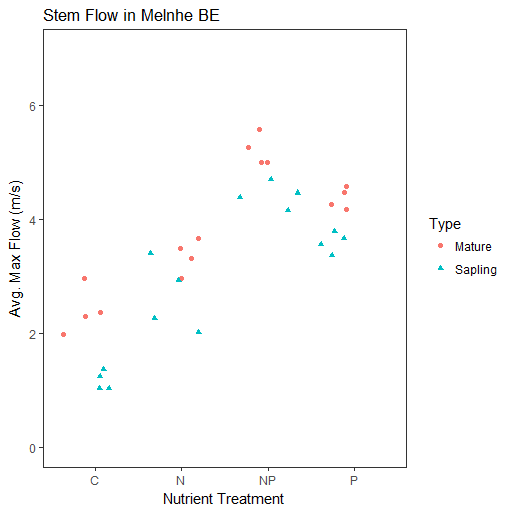 Figure 2. Average sap flow per each treatment. Points are displayed by tree type.5. Budget and Timeline5.1 Timeline5.2 Budget6. Excel Table Setup7. ReferencesGranier, A. (1987). Evaluation of transpiration in a Douglas-fir stand by means of sap flow 	measurements. Tree Physiology 3: 309-320.Fatemi, F.R., Yanai, R.D., Hamburg, S.P., Vadeboncoeur, M.A., Arthur, M.A., Briggs, R.D., and Levine, C.R. (2011). Allometric equations for young northern hardwoods: the importance of age-specific equations for estimating aboveground biomass. Can. J. For. Res. 41(4): 881–891. Leak, W.B. 1991. Secondary forest succession in New Hampshire, USA. Forest Ecology and	Management 43: 69–86. Lu, P., Urban, L., and Zhao, P. (2004). Granier's thermal dissipation probe (TDP) method for 	measuring sap flow in trees: Theory and practice. Acta Botanica Sinica, 46(6), 631–646.Green, M.B., Bailey, A.S., Bailey, S.W., Battles, J.J., Campbell, J.L., Driscoll, C.T., Fahey, T.J., Lepine, 	L.C., Likens, G.E., Ollinger, S.V., and Schaberg, P.G.(2013). Decreased water flowing from a 	forest amended with calcium silicate.  National Academy of Sciences 110 (15): 5999-6003.Harrison, S.L. (2015). Increased sap flow in a northern hardwood forest treated with wollastonite 	(CaSiO3). University of Michigan: UnpublishedJoly, J. and Dixon, H.H. (1894). On the ascent of sap. Annals of Botany, 8, 468–470.Meinzer, F., et al. (2004). Dynamics of transpiration, sap flow and use of stored water in tropical 	forest 	canopy trees. Tree Physiology, 24, 901–909.Cleveland, C. C., B. Z. Houlton, W. K. Smith, A. R. Marklein, S. C. Reed, W. Parton, S. J. Del Grosso, 	and S. W. Running. (2013). Patterns of new versus recycled primary production in the terrestrial 	biosphere. Proceedings of the National Academy of Sciences USA 110: 12733–12737.Galloway, J. N., J. D. Aber, J. W. Erisman, S. P. Seitzinger, R. W. Howarth, E. B. Cowling, and B. J. 	Cosby. (2003). The nitrogen cascade. BioScience 53: 341–356.Vitousek, P. M., S. Porder, B. Z. Houlton, and O. A. Chadwick. 2010. Terrestrial phosphorus limitation: 	mechanisms, implications, and nitrogen–phosphorus interactions. Ecological Applications 20: 5–	15.Vitousek, P.M., J.D. Aber, R.W. Howarth, G.E. Likens, P.A. Matson, D.W. Schindler, W.H. 	Schlesinger, and D.G. Tilman. (1997). Human alteration of the global nitrogen cycle: sources 	and consequences. Ecological Applications 7: 737–750. Barbour, M.M., Hunt, J.E., Walcroft, A.S., Rogers, G.N.D., McSeveny, T.M., and Whitehead, D. (2004) 	Components of ecosystem evaporation in a temperate coniferous rainforest, with canopy 	transpiration scaled using sapwood density. New Phytologist 165(2):549-558.Ford CR, Hubbard RM, Kloeppel BD, Vose JM (2007) A comparison of sap flux-based 	evapotranspiration estimates with catchment-scale water balance. Agrie For Meteoro I 145(3-4): 	176-1 85.Phillips N, Bergh J, Oren R, Linder S (2001) Effects of nutrition and soil water avail- ability on water use 	in a Norway spruce stand. Tree Physiol 21(12- 13):851- 860.DateTask to be completedJune 12-16Charge all batteries and order new ones; download test data from loggers; Make sap flow sensors- will need 3 people all day for 2-3 days (preferably beginning of week)June 19-23Test all the data loggers to ensure all connections are correct and that they are collecting data; Determine location in where the data logger will sit and the distance to the trees that will be monitored-will need 1-2 people to go into field with me so the time in each plot decreasesJune 26-30Assemble sap flow sensors keeping extras in mind because they are fragile-will need 1 extra person for 1-2 daysJuly 3-7Sap flow sensors will be set up in respective predetermined trees. This will be early in the week. This collection will be on mature Beech trees. -will need 1- 2 extra peopleJuly 10-14Sap flow sensors will continue to collect data so that there is 1 week of data collected. Sap flow sensors for sapling monitoring will be made during this data collection time. July 17-21Data from the mature trees will be downloaded and set up in the predetermined sapling locations. Monitoring will start and continue for approximately 1 week.-Will need 2-3 people to take out sensors and on a later day 1-2 extra peopleJuly 24-28Data loggers will be downloaded and the data will be converted to sap flow measurements. With this data an ANOVA test will be ran to determine statistical differences and interactions.Will need 2-3 extra people to help take out sensors.July 31-Aug 4A results write up section will be produced with graphs from this project.ItemPriceBatteries (15)$1000Solder Tool $39.99Cordless Drill$59.99Total$1099.98DateTree IDTree typeStandTreatmentDBHTemperature Difference Velocity (m/s)